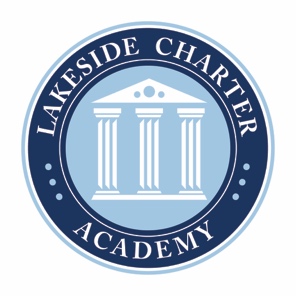 Board of Directors MeetingJuly 27, 2023 12:00pmLocation: Zoom Mtg 12:00pm
July 27, 2023, | 12:00pm ESTAttendance: Taft Morley – President					Public – Andressa Jacovozzi – PTO Pres.
                       Jason Guffey- Vice						 Tara Arena					
                       Kelly Head – Treasurer					
                       Susanne George – Business Manager
                       Billy Davis – Principal
                       Beverly Sipe – EC Director/Interim Principal
Call to Order Jason Guffey – 12:20pmReading of Conflict of Interest StatementApproval of July 10, 2023 Minutes – Jason motioned, Kelly second, motion passed. Principal ReportWelcome to Billy Davis – On site 9/11 if not sooner. Back to School Bash August 18thEnrollment Update – Current enrollment is at 316Staffing – Need a Kindergarten Teacher and a PE TeacherBusiness ManagerJune Budgets will be finalized August 2nd. Audit has begun. 2024 Budget Approval – Kelly motioned, Jason second, motion passed. Adjourn 1:06pm – Kelly motioned to adjourn, Jason second, motion passed.   Principal Report 7/27/2023Numbers as of Wednesday 7/26/2023		  K- 73		1st - 42		2nd-35           		3rd-36			4th-34			5th-24			6th-26			7th-20			8th-26                       Total K-8 -  316Events/NewsTeacher Vacancies-       K teacher (3rd teacher)PE teacherSummer Information Nights - June 29th - 43 families signed upJuly 20th - 56 families signed up (Mr. Davis attended)August 3 - 43 families signed upSummer Reading Camp - Ends August 1, 2023 - 28 Students attended at least oncemClass/iReady  will be given to students to measure progressRtA will be given to Rising 4th Grader students in Summer  Reading Camp on  July 26, 2023 & July 31, 2023 Curriculum that has been ordered CKLA k-8 (k-8)iReady Reading and Math (K-8)Really Great Reading (BEAR time K-2)Shurley Grammar (1-8) Waiting on Access GrantGo Math/Into Math (K-12) - have quotes 1 yr & 3 yrDiscovery ED (Science & SS)  3-12